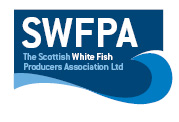 Line PositionsLines Position Info  60  51,  54  N                                     60  38, 27  N000  14,  59  W                                  000  00,  52 WDate29-07-2020Vessel Name & Reg NoAYR DAWNSkipper NameMARTIN CAMPAÑASkipper Email Addressbuqueayrdawn@gmail.comSkipper Mobile No0033640049421